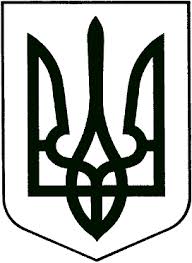 УКРАЇНАВИКОНАВЧИЙ КОМІТЕТМЕЛІТОПОЛЬСЬКОЇ МІСЬКОЇ РАДИЗапорізької областіР О З П О Р Я Д Ж Е Н Н Яміського голови12.09.2018							                     № 419-рПро затвердження паспорта міської програми «Соціальне замовлення          КП «Телерадіокомпанія «Мелітополь» Мелітопольської міської ради Запорізької області» та втрату чинності розпорядження міського голови від 15.06.2018 № 300-рКеруючись Законом України «Про місцеве самоврядування в Україні», відповідно до  наказу Міністерства  фінансів  України  від 12.12.2011 №1605 «Про внесення змін до наказу Міністерства фінансів України від 29.12.2002 №1098», на виконання розпорядження міського голови від 29.12.2016    №883-р  «Про затвердження форми паспортів і звітів бюджетних та міських програм»ЗОБОВ'ЯЗУЮ:1. Затвердити в новій редакції паспорт міської програми «Соціальне замовлення КП «Телерадіокомпанія «Мелітополь» Мелітопольської міської ради Запорізької області» зі змінами відповідно до рішення 35 сесії Мелітопольської міської ради Запорізької області VII скликання від 29.11.2017 № 3/30 (додається). 2. Визнати таким, що втратило чинність, розпорядження міського голови від 15.06.2018 №300-р «Про затвердження паспорта міської      програми «Соціальне замовлення КП «Телерадіокомпанія «Мелітополь» Мелітопольської міської ради Запорізької області».3. Контроль за виконанням цього розпорядження покласти на першого заступника міського голови з питань  діяльності виконавчих органів ради Рудакову І.Мелітопольський міський голова                                                      С.МІНЬКОЗАТВЕРДЖЕНОРозпорядження міського головивід 12.09.2018 № 419-р
ПАСПОРТміської програми на  2018 рік 1. 0200000      Виконавчий комітет Мелітопольської міської ради Запорізької області______________________________________
          (КПКВК МБ)                             (найменування головного розпорядника) 2. 0210000        Виконавчий комітет Мелітопольської міської ради Запорізької області______________________________________
   (КПКВК МБ)                             (найменування відповідального виконавця) 3. 0218420    0830  «Соціальне замовлення  КП «Телерадіокомпанія «Мелітополь» Мелітопольської міської ради Запорізької області» 
(КПКВК МБ) (КФКВК)1                (найменування міської програми) 4. Обсяг бюджетних призначень/бюджетних асигнувань – 310,00 тис. гривень, у тому числі загального фонду – 310,00 тис. гривень та спеціального фонду – 0,00 тис. гривень. 5. Підстави для виконання міської програми: Закон України «Про місцеве самоврядування в Україні», Бюджетний кодекс України, рішення 35 сесії  Мелітопольської міської ради Запорізької області VIІ скликання від 29.11.2017 № 3/30 «Про затвердження міської     програми «Соціальне замовлення КП «Телерадіокомпанія «Мелітополь» Мелітопольської міської ради Запорізької області» зі змінами, рішення 35 сесії  Мелітопольської міської ради Запорізької області VIІ скликання  від 29.11.2017 № 4/2 «Про міський бюджет на 2018 рік» зі змінами.  
6. Мета програми : забезпечення діяльності комунального телебачення та створення умов для більш оперативного та повного висвітлення усіх сторін життя міста та району, підвищення  інформованості населення про поточний перебіг подій, що відбуваються в місті, висвітлення роботи виконавчого комітету Мелітопольської міської ради Запорізької області, Мелітопольської міської ради Запорізької області та депутатського корпусу Мелітопольської міської ради Запорізької області.
7. Обсяги фінансування міської програми у розрізі завдань та заходів(тис. грн) 8. Результативні показники міської програми у розрізі завдань9. Джерела фінансування інвестиційних проектів (тис. грн)Перший заступник  міського  голови з питань діяльності виконавчих органів ради                   ________________________                             І. РУДАКОВА___
                                                                                                                 (підпис)                                          (ініціали та прізвище)ПОГОДЖЕНО:Начальник фінансового управління                                      ________________________                  ____ Я. ЧАБАН________
                                                                                                                  (підпис)                                           (ініціали та прізвище)            № з/пКПКВККФКВКЗавдання та заходи
міської програми ЗагальнийфондСпеціальний фондРазом123456710218420       0830Завдання 1. Всебічне висвітлення життя міста та активне впливання на громадську позицію населення шляхом виготовлення та випуску в ефір циклу телевізійних програм, а саме:«Слово депутату» «Актуальне інтерв’ю» 310,00119,0191,00,000310,00119,0191,0Усього310,000,000310,00№з/пКПКВКНазва показникаОдиниця виміруДжерело інформаціїЗначення показника1234561.0218420       Завдання 1. Всебічне висвітлення життя міста та активне впливання на громадську позицію населення шляхом виготовлення та випуску в ефір циклу телевізійних програм: «Слово депутату», «Актуальне інтерв’ю».тис. грн.             Калькуляція затрат310,0010218420       затратВидатки на виготовлення та випуск  в ефір  циклу телевізійних програм, у тому числі:тис. грн.Калькуляція затрат310,00Програма «Слово депутату»тис. грн.Калькуляція затрат119,0Програма «Актуальне інтерв’ю»тис. грн.Калькуляція затрат191,020218420продуктуВиготовлення та випуск  в ефір  циклу телевізійних програм:Програма «Слово депутату»секундПервинна бухгалтерська документація47600Програма «Актуальне інтерв’ю»секундПервинна бухгалтерська документація7640030218420ефективностіСередній розмір витрат на одну телевізійну програму тис. грн.Первинна бухгалтерська документація2,4Середній обсяг ефірного часу на одну телевізійну програмусекундПервинна бухгалтерська документація950Середній розмір витрат на одну секунду телевізійної  програмигрн.Первинна бухгалтерська документація2,5040218420якістьхОчікувана якість виконання програми%звіт100КодНайменування джерел надходженьКПКВККасові видатки станом на 
01 січня звітного періодуКасові видатки станом на 
01 січня звітного періодуКасові видатки станом на 
01 січня звітного періодуПлан видатків звітного періодуПлан видатків звітного періодуПлан видатків звітного періодуПрогноз видатків до кінця реалізації інвестиційного проекту3Прогноз видатків до кінця реалізації інвестиційного проекту3Прогноз видатків до кінця реалізації інвестиційного проекту3Пояснення, що характеризують джерела фінансуванняКодНайменування джерел надходженьКПКВКзагальний фондспеціальний фондразомзагальний фондспеціальний фондразомзагальний фондспеціальний фондразомПояснення, що характеризують джерела фінансування12345678910111213Інвестиційний проект 1Надходження із бюджетуІнші джерела фінансування (за видами)ххх. . .Інвестиційний проект 2. . .Усього